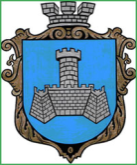 Українам. Хмільник  Вінницької областіР О З П О Р Я Д Ж Е Н Н Я МІСЬКОГО  ГОЛОВИ                                                                            від 25 червня 2018  р.                                                   № 251 –рПро проведення   позачерговогозасідання виконкому міської ради      Розглянувши службову  записку начальника управління ЖКГ та КВ міської ради Сташок І.Г. від 23.06.2018 року,     відповідно до п.п.2.2.3 пункту 2.2 розділу 2 Положення про виконавчий комітет Хмільницької міської ради 7 скликання, затвердженого  рішенням 46 сесії міської ради 7 скликання від 22.12.2017р. №1270, керуючись ст. 42 Закону України „Про місцеве самоврядування в Україні”:Провести  позачергове засідання виконкому  міської  ради  26.06.2018 року о 10.00 год., на яке винести наступні питання:2.Загальному відділу міської ради  ( О.Д.Прокопович) довести це  розпорядження до членів виконкому міської ради та всіх зацікавлених суб’єктів.3.Контроль за виконанням цього розпорядження залишаю за собою.  Міський голова                                  С.Б.Редчик1Про встановлення скоригованих тарифів на послуги з водопостачання та водовідведення, що надаються КП «Хмільникводоканал»     Про встановлення скоригованих тарифів на послуги з водопостачання та водовідведення, що надаються КП «Хмільникводоканал»     Доповідають: Сташок Ігор ГеоргійовичБойко Сергій ПетровичНачальник управління ЖКГ та КВ міської радиДиректор КП “Хмільникводоканал”2Про погодження місця для атракціону батут в Парку культури та відпочинку ім. Т.Г. Шевченка Про погодження місця для атракціону батут в Парку культури та відпочинку ім. Т.Г. Шевченка Доповідає: Підвальнюк Юрій Григорович                          Начальник управління економічного розвитку та євроінтеграції міської ради           3Про проект рішення міської ради “Про внесення змін до Програми утримання дорожнього господарства міста Хмільника на 2018-2020 рр., затвердженої рішенням 45 сесії міської ради 7 скликання від 08.12.2017 р. №1256 (зі змінами)”  Про проект рішення міської ради “Про внесення змін до Програми утримання дорожнього господарства міста Хмільника на 2018-2020 рр., затвердженої рішенням 45 сесії міської ради 7 скликання від 08.12.2017 р. №1256 (зі змінами)”  Доповідає:  Сташок Ігор Георгійович                                             Начальник управління ЖКГ та КВ міської ради                    4Про проект рішення міської ради “Про внесення змін до міської Програми забезпечення населення міста якісною питною водою на 2013-2020 рр., затвердженої рішенням 34 сесії міської ради 6 скликання від 21.12.2012 року №979 (зі змінами)”   Про проект рішення міської ради “Про внесення змін до міської Програми забезпечення населення міста якісною питною водою на 2013-2020 рр., затвердженої рішенням 34 сесії міської ради 6 скликання від 21.12.2012 року №979 (зі змінами)”   Доповідає:   Сташок Ігор Георгійович                                                                       Начальник управління ЖКГ та КВ міської ради                    5Про проект рішення міської ради “Про внесення змін до міської Програми розвитку житлово-комунального господарства та благоустрою міста Хмільника на 2018 рік, затвердженої рішенням 45 сесії міської ради 7 скликання від 08 грудня 2017 року №1254 (зі змінами)”         Про проект рішення міської ради “Про внесення змін до міської Програми розвитку житлово-комунального господарства та благоустрою міста Хмільника на 2018 рік, затвердженої рішенням 45 сесії міської ради 7 скликання від 08 грудня 2017 року №1254 (зі змінами)”         Доповідає: Сташок Ігор Георгійович                                                                                        Начальник управління ЖКГ та КВ міської ради                             6Про перелік питань, які виносяться на розгляд позачергової 50 сесії міської ради 7 скликання 27 червня 2018 року   Про перелік питань, які виносяться на розгляд позачергової 50 сесії міської ради 7 скликання 27 червня 2018 року   Доповідає: Крепкий Павло ВасильовичСекретар міської ради                                   